HRVATSKI JEZIK                              MATEMATIKAHRVATSKI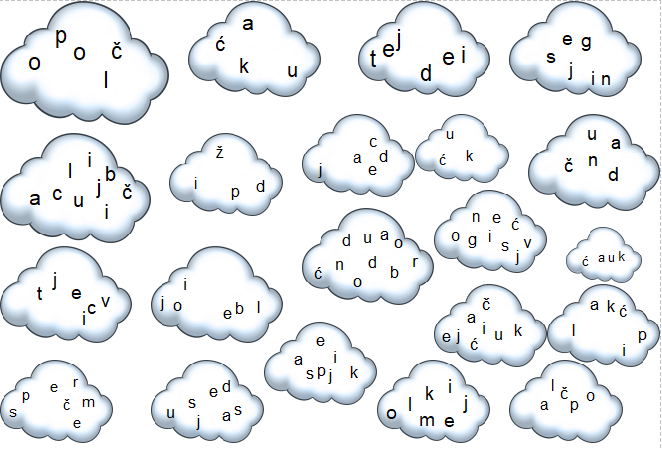 Napisane riječi čitaj glasno :) : LIKOVNAKULTURA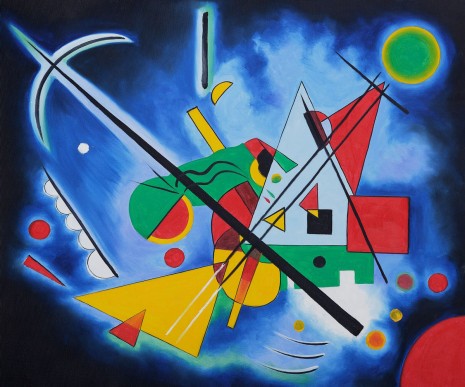 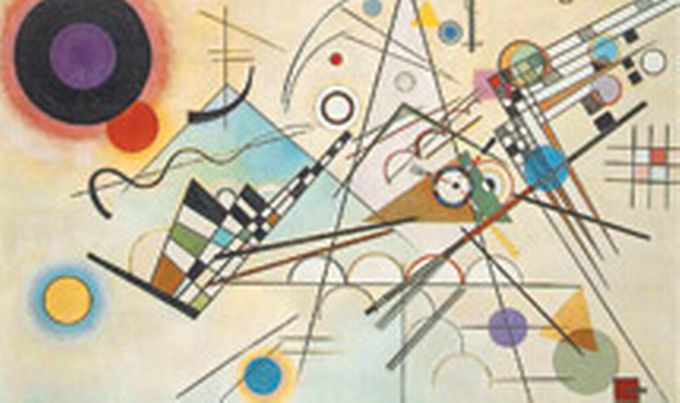 ČĆĐDŽIJEJELJNJsendvičkućađakdžepkrijesnicacvjetniključnjivačetiri ćelavanđeodžiplijekmedvjedbljesakknjigačetvrtakkćerđondžunglacvijetsvjetlokopljekonjčamaclećalađanarudžbasvijećasnježnipljačkanjezin čačkalicamoćgrožđedžemriječvjesnikkraljnjuhMačak odjećađurđicasvjedodžbalijeprječnikkapljicanjuškačastobućaMađarskadžemperrijekamjestokoljenokušnjačovjekobećatisnijegvjeraljubavjahanjesviračsrećatijelosmješkoljuljačkaosinjakječamosjećajpijesaksjenaljubičicamravinjak